امتحان الرسم سنة 4 متوسطالسؤال الأول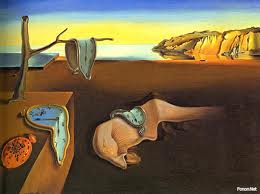 ضع ما يناسب هذه اللوحة في الجدول الاتيالتكعيبية –سلفدور دالي – السريالية – اصرار الذاكرة – الصرخة –المستقبلية –بوتشيونيالسؤال الثانيانسب كل صورة لما يناسبها من الكلمات التالية فن التصميم –اعلام غرافيكي– التعليب -  المعمار – الشعار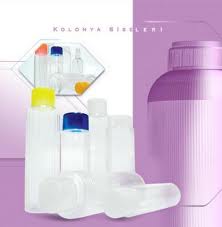 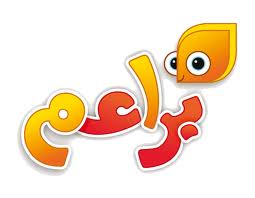 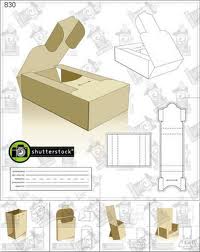 السؤال الثالثبغية المشاركة في الحملة التحسيسية لمخاطر حوادث الطرق ساهم بتصميمك لملصق جداري تبرز فيه اهمية الحذر والافراط ف بالسرعة واحترام اشارات المرور مراعيا قواعد التصميم من تبويب وتوازن في الشكل واللون مستعملا الالوان الحارة ة الباردة ذلك بقياس 12*8 cmاستعن بالسند المقدم لك الوسائل / اقلام اللباد – اقلام خشبية- اوراق رسمعنوان اللوحةالفنانالاسلوب